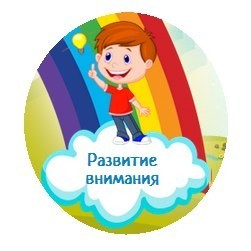  При возможности играйте с ребенком, организуйте его игры со сверстниками. Используйте для этого развивающую детскую литературу, журналы, где обычно описывается немало интересных и полезных игр: картинки со скрытыми в них изображениями; картинки, где нужно найти отличие; нарисованные лабиринты и др. Можно создавать игровые ситуации при разгадывании этих задачек, вносить в игры элемент соревнования.Тренировка распределения внимания.Задания – вычеркивать в газетном тексте определенные буквы: одну или две (например, «а» и «ю», на следующий день какие-либо другие буквы и т.д.). В это же время ставить аудиокассету (аудиодиск) с какой-нибудь сказкой.Нужно проверить, сколько букв ребенок пропустил при зачеркивании, и попросить его рассказать, что он услышал и понял из сказки.Необходима длительная тренировка.Тренировка объема внимания.В отсутствие ребенка выкладывают на стол необходимое количество предметов (ручку, несколько карандашей, тетрадь, игрушку) и все это закрывают. Затем приглашают ребенка на несколько секунд открывают все предметы, опять закрывают и просят перечислить все, что он увидел. Чем больше предметов ребенок успевает зафиксировать, тем больше объем его внимания.Необходимо повторять это упражнение при постоянном увеличении количества предметов.Помощь невнимательному ребенку при выполнении домашних заданий.При организации помощи ребенку ввыполнении домашнего задания необходимо следующее: Отчетливое понимание ребенком конкретной задачи своей деятельности; Привычные условия при выполнении уроков; Возникновение косвенных интересов (мотивов) при выполнении уроков – стремление получить поощрение, похвалу, сюрприз; Создание благоприятных условий для выполнения уроков, т.е. исключение отрицательно действующих посторонних раздражителей (шума, неприятных запахов и пр.); легкость, негромко звучащая музыка, слабые звуки не только нарушают внимание, а даже усиливают его; Тренировка произвольного внимания (путем повторений и упражнений) для того, чтобы воспитывать у ребенка наблюдательность.